新 书 推 荐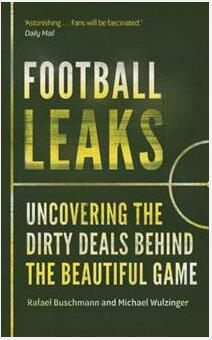 中文书名：《泄密：国际足坛的肮脏交易》英文书名：FOOTBALL LEAKS: UNCOVERING THE DIRTY DEALS BEHIND THE BEAUTIFUL GAME作    者：Ralf Buschmann and Michael Wulzinger出 版 社：Random House Germany代理公司：ANA/Cindy Zhang页    数：288页出版时间：2017年8月代理地区：中国大陆、台湾审读资料：电子稿类    型：非小说版权已授：捷克、爱沙尼亚、荷兰、波兰、英国。内容简介：体育史上最大泄密事件的惊人内幕，美丽的运动的丑陋一面。一个无名的球迷。1860万份机密文件。    这是体育史上最大的泄密事件，也是现代足球阴暗的一面。    2016年，一位名叫约翰的告密者向德国《明镜周刊》泄露了一批绝密文件。这些文件揭露了国际足坛最高级的俱乐部、球员和经纪人之间的秘密交易。它们揭露的故事十分惊人。    从令人瞠目的球员转会细节（包括小内马尔、博格巴和库蒂尼奥）到确保球员和经纪人收入最大化的不透明税收结构，这是一个充斥着贪婪与可疑交易的故事。与此同时，这也是一个扣人心弦的故事：一个球迷想把足球从其腐败的统治者手中解放出来，却不得不开始逃亡。作者简介：    拉斐尔·布施曼（Rafael Buschmann）1982年出生于波兰的扎布热，他曾在德国学习心理学、体育和教育。2010年，他以记者的身份加入《明镜周刊》网络版（Spiegel Online）体育栏目，2013年加入《明镜周刊》（Spiegel）。他因写报道揭露2006年世界杯背后违规行为，和他的合著者一起荣获2016年亨利·南恩奖（Henri Nannen Prize）。    迈克尔·沃林格（Michael Wulzinger）出生于1965年，曾研究历史、政治学和德语。他在1997年加入《明镜周刊》的体育栏目，在2016年9月一起一直担任栏目的负责人。谢谢您的阅读！请将回馈信息发至：张滢（Cindy Zhang）安德鲁﹒纳伯格联合国际有限公司北京代表处北京市海淀区中关村大街甲59号中国人民大学文化大厦1705室, 邮编：100872电话：010-82504506传真：010-82504200Email: cindy@nurnberg.com.cn网址：www.nurnberg.com.cn微博：http://weibo.com/nurnberg豆瓣小站：http://site.douban.com/110577/微信订阅号：ANABJ2002